Program Gali Zakup Prospołeczny14 grudnia 2017 r. Hotel 3 Trio w Białymstoku, ul Hurtowa 3, sala Glamour B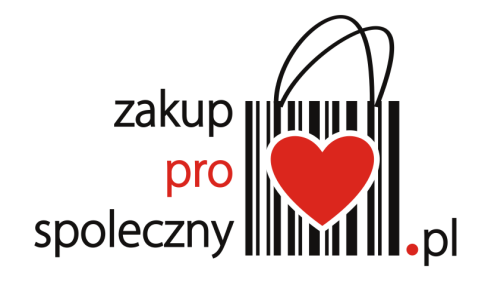 8.30 - 9.00		Rejestracja uczestników9.00 - 9.15	Inauguracja, przywitanie uczestników oraz przybyłych gości Elżbieta Rajewska-Nikonowicz - Dyrektor Regionalnego Ośrodka Polityki Społecznej w Białymstoku, Jacek Bykowski - Przedstawiciel Fundacji im. Królowej Polski św. Jadwigi 9.15 - 11.30	Jeśli nie spółdzielnia socjalna to co? Przedstawienie mniej popularnych form przedsiębiorstw społecznych (spółki z o. o. non profit; organizacje pozarządowe) Jacek Bykowski – ekspert ekonomii społecznej, Ośrodek  Wsparcia Ekonomii Społecznej 11.30 - 12.00	Przerwa kawowa 12.00 - 13.30 	Dobre praktyki - przykłady tworzenia przedsiębiorstw społecznych 
w różnych formach prawnych.Jacek Bykowski - ekspert ekonomii społecznej, Ośrodek  Wsparcia Ekonomii Społecznej 13.30 - 14.00 	Część artystyczna - Teatr T-3, działający przy Polskim Związku Niewidomych w Białymstoku – spektakl pod tytułem: „Niebo Spółka z o. o.”14.00 - 14.45	Dlaczego ekonomia społeczna? na przykładzie działalności Stowarzyszenia „Ku Dobrej Nadziei” – certyfikowanego Znakiem Promocyjnym „Zakup Prospołeczny”Elżbieta Żukowska-Bubienko – Prezes Stowarzyszenia „Ku Dobrej Nadziei”14:45 - 15:15	Prezentacja i certyfikacja podmiotów ekonomii społecznej15.15 - 16.00	Lunch